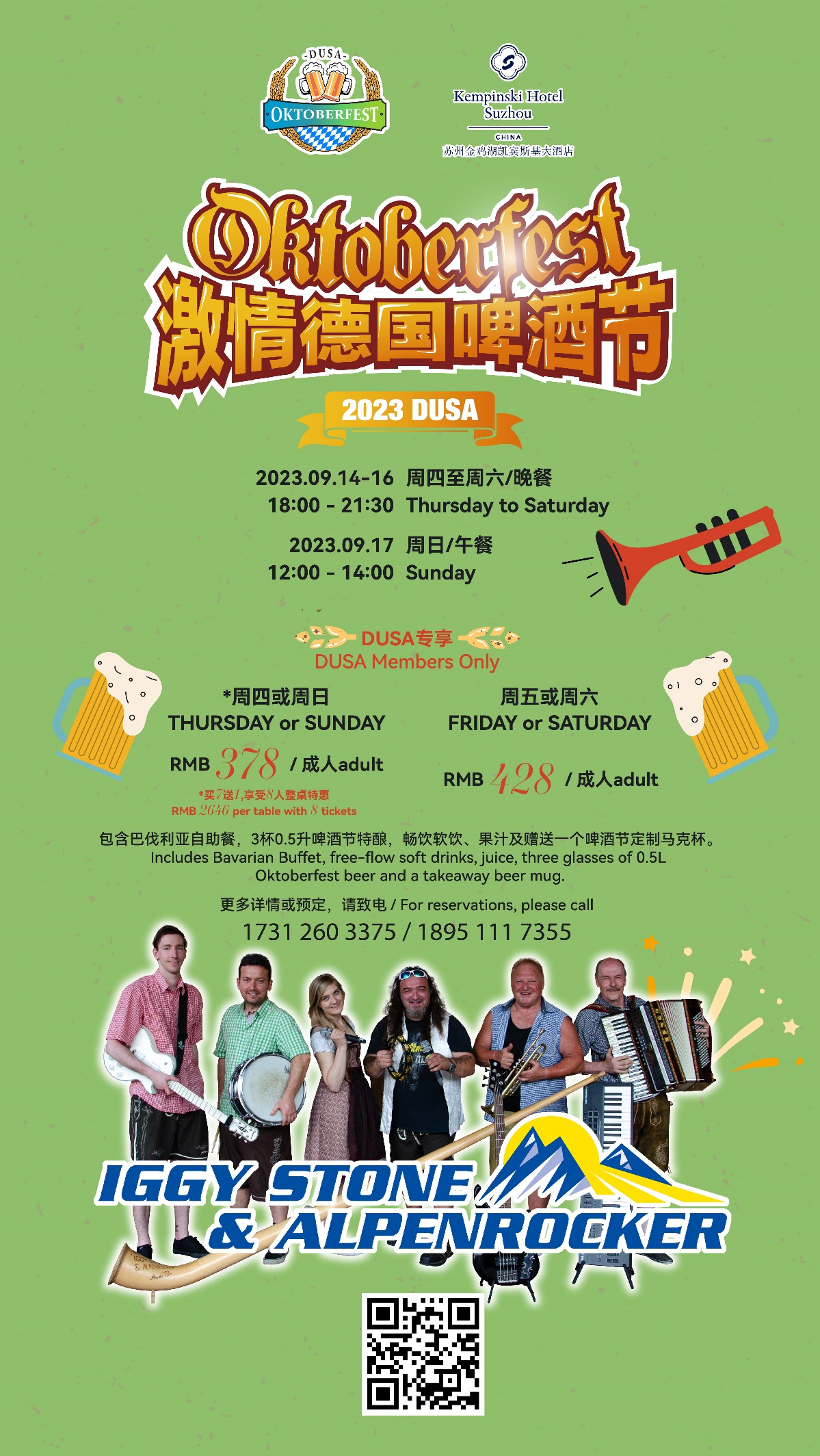 Tickets booking sheet for DUSA membersFor more information, please contact biz@dusa-eu.cn. Tel:18551283058CompanyDateQuantityNotesContact person